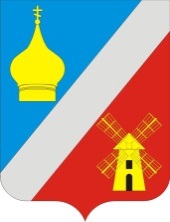 РОССИЙСКАЯ  ФЕДЕРАЦИЯРОСТОВСКАЯ ОБЛАСТЬ НЕКЛИНОВСКИЙ РАЙОНСОБРАНИЕ ДЕПУТАТОВ ФЕДОРОВСКОГО СЕЛЬСКОГО ПОСЕЛЕНИЯ_____________________________________________________________________________РЕШЕНИЕ Принято Собранием депутатов                                          «24» ноября 2021 годаВ соответствии  с Областным законом от 28.10.2021 № 582-ЗС «О внесении изменений в отдельные Областные законы», Постановлением Правительства Ростовской области  от 10.11.2011 № 116 «О нормативах формирования расходов на оплату труда депутатов, выборных должностных лиц местного самоуправления, осуществляющих свои полномочия на постоянной основе, и муниципальных служащих» (с изменениями)Собрание  депутатов  РЕШИЛО:1. Внести в решение Собрания депутатов Федоровского сельского поселения от 26.12.20116 № 33 «О денежном содержании муниципальных служащих муниципального образования «Федоровское сельское поселение» изменения согласно приложению. 2. Настоящее решение вступает в силу со дня его официального опубликования (обнародования) и распространяется на правоотношениям, возникшим с 1 октября 2021 года.3. Установить, что с 1 октября 2021 года по 31 декабря 2021 года размер единовременной выплаты, предусмотренной пунктом 1 статьи 6 Приложения 1, определяется исходя из размеров должностного оклада, установленных на 30 сентября 2021 года.5. Контроль за исполнением настоящего решения  возложить на постоянную комиссию по местному самоуправлению и охране общественного порядка.Председатель Собрания депутатов -Глава Федоровского сельского поселения                            		       С.А. Слинькос. Федоровка24.11. 2021г.№ 18Приложение к решению Собрания депутатов Федоровского сельского поселенияот 24.11.2021 № 18ИЗМЕНЕНИЯ,вносимые в решение Собрания депутатов Федоровского сельского поселения от 26.12.2016 № 33 «О денежном содержании муниципальных служащихмуниципального образования «Федоровское сельское поселение»Статью 9 «Финансирование расходов на оплату труда муниципальных служащих муниципального образования «Федоровское сельское поселение» изложить в новой редакции:«Статья 9. Финансирование расходов на оплату трудамуниципальных служащих муниципальногообразования «Федоровское сельское поселение»1. Финансирование расходов на выплату денежного содержания муниципальных служащих муниципального образования «Федоровское сельское поселение» осуществляется за счет средств  бюджета Федоровского сельского поселения.2. При формировании фонда оплаты труда муниципальных служащих сверх суммы средств, направляемых для выплаты должностных окладов, предусматриваются следующие средства для выплаты (в расчете на год): 1) ежемесячной квалификационной надбавки к должностному окладу – в размере 4-х должностных окладов;2) ежемесячной надбавки к должностному окладу за особые  условия муниципальной службы - в размере 14 должностных окладов;3) ежемесячной надбавки к должностному окладу за выслугу лет - в размере 3-х должностных окладов;4) ежемесячной надбавки за работу со сведениями, составляющим государственную тайну - в размере 1,5 должностных окладов;5) ежемесячного денежного поощрения - в размере 8-и  должностных окладов;6) премий - в размере 2,4 должностных окладов;7) единовременной выплаты при предоставлении ежегодного оплачиваемого отпуска – в размере 2-х окладов денежного содержания;8) материальной помощи - в размере 1-го оклада денежного содержания.3. Экономия денежных средств по фонду оплаты труда муниципальных служащих изъятию не подлежит и может быть направлена на выплату премий, материальной помощи и другие выплаты, предусмотренные действующим законодательством.»Приложение 1 к Положению о денежном содержании муниципальных служащих муниципального образования «Федоровское сельское поселение» изложить в новой редакции:«Приложение 1к Положению о денежном содержании муниципальных служащих муниципальногообразования «Федоровское сельское поселение»ТАБЛИЦАкоэффициентов, применяемых при исчислении предельных размеровдолжностных окладов муниципальных служащих и коэффициентов, применяемых при исчислении предельных размеров ежемесячного денежного поощрения муниципальных служащих Администрации Федоровского сельского поселения О внесении изменений в решение Собрания депутатов Федоровского сельского поселения от 26.12.2016 года № 33 «О  денежном содержании муниципальных служащих муниципального образования «Федоровское сельское поселение»№ 
п/пНаименование    
должностиКоэффициенты, применяемые при исчислении предельных размеров должностных окладов муниципальных служащих Администрации Федоровского сельского поселенияКоэффициенты, применяемые при исчислении предельных размеров ежемесячного денежного поощрения, по группам муниципальных образований (должностных окладов)1. Глава администрации муниципального образования, назначенный по контракту2,00,312. Начальник отдела 1,650,603.Главный бухгалтер администрации муниципального образования1,650,584.Главный специалист1,280,545.Ведущий специалист 1,210,566.Специалист первой категории 1,00,58»